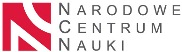 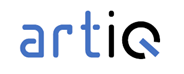 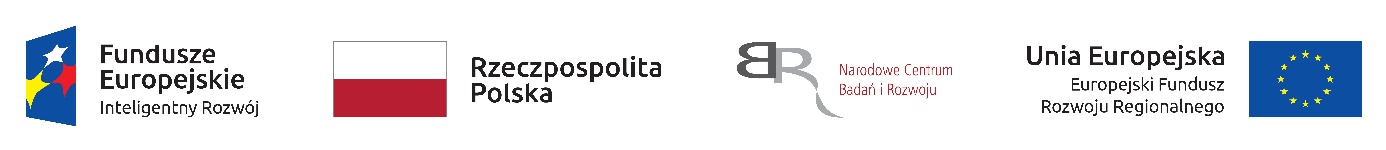 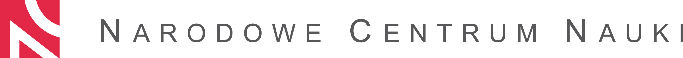 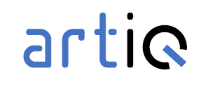 ARTIQ - Centra Doskonałości AIZgłoszenie Instytucji HostującejInstytucja	Narodowe Centrum Badań i Rozwoju, Narodowe Centrum NaukiPrzedsięwzięcie	 Wspólne Przedsięwzięcie krajowe: ARTIQ - Centra Doskonałości AIZakres czasowy zgłoszeń	8 kwietnia -11 maja 2021 r. INFORMACJE O INSTYTUCJI HOSTUJĄCEJDane identyfikacyjne Instytucji HostującejZDOLNOŚĆ INSTYTUCJI HOSTUJĄCEJ DO WYKONANIA PROJEKTUOpis najważniejszych osiągnięć naukowych w zakresie realizacji projektów B+R jak również komercjalizacji ich wyników w tematyce sztucznej inteligencji z ostatnich 5 lat  przed rokiem lub w roku zgłoszenia wraz z wykazem najważniejszych publikacji, patentów zgłaszającego (do 1 strony A4).Lista do 5 projektów badawczo-rozwojowych w ramach konkursów krajowych lub międzynarodowych z obszaru sztucznej inteligencji i realizowanych w ciągu ostatnich 5 lat  przed rokiem lub w roku zgłoszenia przez zgłaszającego (tytuł, kierownik, źródło finansowania, wysokość dofinansowania) (do 1 strony A4).Dostępny sprzęt badawczy,  aparatura/infrastruktura oraz własności niematerialne i Prawne  WNiP pozostające w posiadaniu w kontekście realizacji projektu w tematyce sztucznej inteligencji (do 1 strony A4).Ułatwienia lub inne zachęty do utworzenia Centrum Doskonałości AI w tym podmiocie (do 1 strony A4).   Inne informacje o umiędzynarodowieniu podmiotu, zagranicznych naukowcach zatrudnionych w tej instytucji, dostępności seminariów w języku angielskim, itp. (do 1 strony A4). Inne istotne informacje potwierdzające doświadczenie oraz zasoby instytucji (do 1 strony A4).OŚWIADCZENIA Oświadczenia Instytucji Hostującej ZAŁĄCZNIKIPełnomocnictwo do reprezentacji zgłaszającego (jeśli dotyczy);REGONNazwa (pełna) Nazwa (skrócona)Nazwa podstawowej jednostki organizacyjnej (jeśli dotyczy)Adres siedzibyAdres siedzibyAdres siedzibyUlicaNr budynkuNr lokaluKod pocztowyMiejscowość/dzielnicaPocztaGminaPowiatWojewództwoAdres do korespondencji (jeśli inny niż adres siedziby)Adres do korespondencji (jeśli inny niż adres siedziby)Adres do korespondencji (jeśli inny niż adres siedziby)UlicaNr budynkuNr lokaluKod pocztowyMiejscowość/dzielnica PocztaGminaPowiatWojewództwoSkrzynka EPUAPKRS/CEIDG/inny rejestr NIPPKD głównej działalności zgłaszającegoForma prawna  Forma własnościPodmiot jest organizacją  prowadzącą badania i upowszechniającą wiedzę ¨ tak¨ nieOsoba  wyznaczona do kontaktu  z NCBR oraz z potencjalnym Liderem/kierownikiem projektuOsoba  wyznaczona do kontaktu  z NCBR oraz z potencjalnym Liderem/kierownikiem projektuOsoba  wyznaczona do kontaktu  z NCBR oraz z potencjalnym Liderem/kierownikiem projektuImięNazwiskoStanowiskoNr telefonuAdres e-mailOsoba upoważniona do reprezentacji zgłaszającego Osoba upoważniona do reprezentacji zgłaszającego Osoba upoważniona do reprezentacji zgłaszającego ImięNazwiskoFunkcja/StanowiskoImię NazwiskoFunkcja/StanowiskoPełnomocnictwo do reprezentacji zgłaszającego - załącznik w formacie pdf  (jeśli dotyczy) Pełnomocnictwo do reprezentacji zgłaszającego - załącznik w formacie pdf  (jeśli dotyczy) Pełnomocnictwo do reprezentacji zgłaszającego - załącznik w formacie pdf  (jeśli dotyczy) Oświadczam, że:zapoznałem się z regulaminem zgłoszeń na Instytucje Hostujące i akceptuję jego zasadyZgadzam się na opublikowanie niniejszego zgłoszenia w ogłoszeniu o konkursie na ARTIQ – Centra Doskonałości AIZobowiązuję się do zapoznania osoby/osób wyznaczonych do kontaktu  z NCBR oraz z potencjalnym Liderem/kierownikiem projektu wymienionych w formularzu z jego treściąOświadczam, że:składane zgłoszenie nie narusza praw osób trzecichDotyczy osób, których dane NCBR otrzymał bezpośrednio od tychże osóbZgodnie z art. 13 ust. 1 i ust. 2 rozporządzenia Parlamentu Europejskiego i Rady (UE) 2016/679 z dnia 27 kwietnia 2016 r. w sprawie ochrony osób fizycznych w związku z przetwarzaniem danych osobowych i w sprawie swobodnego przepływu takich danych oraz uchylenia dyrektywy 95/46/WE (dalej „RODO”), przyjmuję do wiadomości, że: administratorem danych osobowych jest Narodowe Centrum Badań i Rozwoju (dalej: „NCBR”) z siedzibą w Warszawie 00-695, ul. Nowogrodzka 47a;z inspektorem ochrony danych można się skontaktować poprzez adres e-mail: iod@ncbr.gov.pl;dane osobowe są przetwarzane w celu oceny zgłoszenia Instytucji Hostującej w ramach Przedsięwzięcia ARTIQ - Centra Doskonałości AI, a także umożliwienia kontaktu potencjalnego Lidera z przedstawicielem jednostki uczestniczącej w przedsięwzięciu ARTIQ, przeprowadzenie ewaluacji realizacji zadań NCBR oraz sprawozdawczości. Ponadto dane osobowe będą przetwarzane w celu upowszechnienia w środowisku naukowym informacji o ogłaszanych konkursach, w celu wykonywania innych czynności regulowanych przepisami prawa i do celów archiwalnych.; dane osobowe są przetwarzane na podstawie art. 6 ust. 1 lit. e RODO , a przetwarzanie jest niezbędne do wykonania zadania realizowanego w interesie publicznym (art. 6 ust. 1 lit. e RODO), a NCBR jest umocowane do przetwarzania Pani/Pana danych osobowych na mocy ustawy z dnia 30 kwietnia 2010 r. o Narodowym Centrum Badań i Rozwoju ((t.j. Dz. U. z 2020 r. poz. 1861 z późn. zm.) i określonych tamże zadań NCBR;podanie danych osobowych stanowi warunek udziału w Przedsięwzięciu opisanym powyżej;dane osobowe będą przetwarzane w czasie trwania oceny zgłoszeń na Instytucje Hostujące oraz do czasu zakończenia ewaluacji zadania NCBR i przygotowania sprawozdania  a następnie  przechowywane będą w celach archiwalnych przez okres zgodny z instrukcją kancelaryjną NCBR i Jednolitym Rzeczowym Wykazem Akt;odbiorcą danych osobowych będą organy władzy publicznej oraz podmioty wykonujące zadania publiczne lub działające na zlecenie organów władzy publicznej, w zakresie i w celach, które wynikają z przepisów prawa, a także podmioty świadczące usługi niezbędne do realizacji przez NCBR zadań. Dane te mogą być także przekazywane partnerom IT, podmiotom realizującym wsparcie techniczne lub organizacyjne;przysługują mi prawa w stosunku do NCBR do: żądania dostępu do swoich danych osobowych, ich sprostowania, usunięcia lub ograniczenia przetwarzania, a także do wniesienia sprzeciwu wobec przetwarzania dotyczących danych osobowych. W sprawie realizacji praw można kontaktować się z inspektorem ochrony danych pod adresem mailowym udostępnionym w pkt 2 powyżej;posiadam prawo do wniesienia skargi do Prezesa Urzędu Ochrony Danych Osobowychlub do innego organu nadzorczego, w szczególności w państwie członkowskim swojego zwykłego pobytu, swojego miejsca pracy lub miejsca popełnienia domniemanego naruszenia;moje dane osobowe nie będą przekazywane do państwa trzeciego;moje dane osobowe nie podlegają zautomatyzowanemu podejmowaniu decyzji, 
w tym profilowaniu.Dotyczy osób, których danych NCBR nie otrzymał bezpośrednio od tychże osóbZgodnie z art. 14 ust. 1 i ust. 2 rozporządzenia Parlamentu Europejskiego i Rady (UE) 2016/679 z dnia 27 kwietnia 2016 r. w sprawie ochrony osób fizycznych w związku z przetwarzaniem danych osobowych i w sprawie swobodnego przepływu takich danych oraz uchylenia dyrektywy 95/46/WE (dalej „RODO”), przyjmuję do wiadomości, że: administratorem danych osobowych jest Narodowe Centrum Badań i Rozwoju (dalej: „NCBR”) z siedzibą w Warszawie 00-695, ul. Nowogrodzka 47a;z inspektorem ochrony danych można się skontaktować poprzez adres e-mail:  iod@ncbr.gov.pl;dane osobowe są przetwarzane w celu oceny zgłoszenia Instytucji Hostującej w ramach Przedsięwzięcia ARTIQ - Centra Doskonałości AI, a także  umożliwienia kontaktu potencjalnego Lidera z przedstawicielem jednostki uczestniczącej w przedsięwzięciu ARTIQ, przeprowadzenie ewaluacji realizacji zadań NCBR oraz sprawozdawczości. Ponadto dane osobowe będą przetwarzane w celu upowszechnienia w środowisku naukowym informacji o ogłaszanych konkursach, w celu wykonywania innych czynności regulowanych przepisami prawa i do celów archiwalnych; dane osobowe zostały pozyskane od Wnioskodawcy w  ramach zgłoszeń na Instytucję Hostującą we wspólnym przedsięwzięciu Centra Doskonałości AI,dane osobowe są przetwarzane na podstawie art. 6 ust. 1 lit. e RODO , a przetwarzanie jest niezbędne do wykonania zadania realizowanego w interesie publicznym (art. 6 ust. 1 lit. e RODO), a NCBR jest umocowane do przetwarzania Pani/Pana danych osobowych na mocy ustawy z dnia 30 kwietnia 2010 r. o Narodowym Centrum Badań i Rozwoju ((t.j. Dz. U. z 2020 r. poz. 1861 z późn. zm.) i określonych tamże zadań NCBR;podanie danych osobowych stanowi warunek udziału w Przedsięwzięciu opisanym powyżej;Kategorie przetwarzanych danych osobowych to: Imię i nazwisko; Adres;Funkcja/Stanowisko;Nr telefonu, adres e-mail;Tytuł naukowy/stopień naukowy/tytuł zawodowy;Stanowisko/rola dane osobowe będą przetwarzane w czasie trwania zgłoszeń na Instytucje Hostujące, przeprowadzenie ewaluacji realizacji zadań NCBR oraz sprawozdawczości oraz przechowywane będą w celach archiwalnych przez okres zgodny z instrukcją kancelaryjną NCBR i Jednolitym Rzeczowym Wykazem Akt;odbiorcą danych osobowych będą organy władzy publicznej oraz podmioty wykonujące zadania publiczne lub działające na zlecenie organów władzy publicznej, w zakresie i w celach, które wynikają z przepisów prawa, a także podmioty świadczące usługi niezbędne do realizacji przez NCBR zadań. Dane te mogą być także przekazywane partnerom IT, podmiotom realizującym wsparcie techniczne lub organizacyjne;przysługują mi prawa w stosunku do NCBR do: żądania dostępu do swoich danych osobowych, ich sprostowania, usunięcia lub ograniczenia przetwarzania, a także do wniesienia sprzeciwu wobec przetwarzania dotyczących danych osobowych. W sprawie realizacji praw można kontaktować się z inspektorem ochrony danych pod adresem mailowym udostępnionym w pkt 2 powyżej;posiadam prawo do wniesienia skargi do Prezesa Urzędu Ochrony Danych Osobowych lub do innego organu nadzorczego, w szczególności w państwie członkowskim swojego zwykłego pobytu, swojego miejsca pracy lub miejsca popełnienia domniemanego naruszenia;moje dane osobowe nie będą przekazywane do państwa trzeciego;moje dane osobowe nie podlegają zautomatyzowanemu podejmowaniu decyzji, 
w tym profilowaniu.Oświadczam, że zobowiązuję się w imieniu NCBR do wykonywania wobec osób, których dane dotyczą, obowiązków informacyjnych wynikających z art. 13 i art. 14 RODO oraz do spełnienia wobec wszystkich osób wskazanych w zgłoszeniu na Instytucje Hostującą obowiązku informacyjnego, o którym mowa powyżej.Jestem świadomy skutków niezachowania wskazanej w Regulaminie zgłoszenia formy komunikacji z NCBR